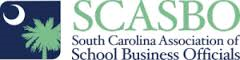 ONE TEAM…BUILDING THE FUTURESCASBO SPRING 2019 CONFERENCE AND EXHIBITSMARCH 6 - 8, 2019WEDNESDAY, MARCH 6, 2019	8:00 AM - 4:00 PM	REGISTRATION OPEN8:45 AM - 9:45PM	BREAKFAST9:45 AM - 10:35 AM	GENERAL SESSION:  1099 Employees and Other Mythological Creatures - Demystifying the Independent Contractor Test 			Presenter:  Tom Barlow, Halligan, Mahoney & Williams, PA10:35 AM - 11:55 AM VENDOR SHOWCASE12:00 PM - 1:30 PM	LUNCHEON/KEYNOTE			PRESENTATION OF COLORS MYRTLE BEACH HIGH NJROTC			WELCOME & ANNOUNCEMENTS- President Shelley Allen                                    KEYNOTE PRESENTATION “Building the Team, and the Team Builds			      				     The Future”Presenter: Steve Morgan1:35 PM - 2:25 PM	GENERAL SESSION:  What About Crowdfunding for Support                         						    Organizations?			Presenter: Larry Finney, Greene Finney, LLP2:25 PM - 3:25 PM	VENDOR SHOWCASE3:25 PM - 4:15 PM	GENERAL SESSION:  The 4 Phases of Attitude               Presenter: Steve Morgan4:45 PM - 5:30 PM	PRESIDENT'S RECEPTION FOR PLATINUM SPONSORS & OBO RECIPIENTS by invitation only5:45 PM - 6:45 PM	VENDOR APPRECIATION HOSPITALITYTHURSDAY, MARCH 7, 20198:00 AM – 12:00 PM		REGISTRATION OPEN	8:00 AM - 9:00 AM		BREAKFAST9:00 AM - 10:15 AM		GENERAL SESSION:  SC Department of Education UpdatePresenters: Nancy Williams, Melissa Myers, Michael Thom, and Nick Michael.  SCDE10:15 AM - 11:15 AM	FINAL VENDOR SHOWCASE11:15 AM - 12:05 AM	GENERAL SESSION:  ESSA ReportingPresenters:  Michael Thom and Nick Michael, SCDE12:10 PM - 1:40 PM		LUNCHEON/BUSINESS MEETING				GREETINGS FROM PLATINUM SPONSORS				SCASBO BUSINESS MEETING1:45 PM - 2:35 PM	GENERAL SESSION:  Insights on Maximizing Funding and    Compliance- Even Without Access to PowerSchool Data	Presenters: Dan Ralyea, SCDE and Matt Betts, LevelData2:40 PM - 3:30 PM	GENERAL SESSION:  Food Service/Key Performance Indicator Management Software	Presenters: Ron Jones and Philip Truesdale, SCDE6:00 PM - 7:00 PM		HOSPITALITY/DOOR PRIZES7:00 PM - 11:00 PM		DINNER /80s PARTY WITH DJ PHIL URBANFRIDAY, MARCH 8, 2019	8:00 AM - 9:00 AM		BREAKFAST9:00 AM - 9:50 AM		GENERAL SESSION:  Legislative Update				Presenter: Debbie Elmore, SC School Boards Association9:55 AM - 10:45 AM	GENERAL SESSION:  Ethical Issues for School Business Officials	Presenters: Frannie Heizer ,  Burr Forman McNair Law Firm10:45 AM - 11:00 AM	CLOSING REMARKS